муниципальное казенное дошкольное образовательное учреждение «Детский сад № 499 комбинированного вида «Гнездышко» города НовосибирскаПаспортдидактической игры«Подбери рифму»Автор: воспитатель высшей категории Марина Геннадьевна КошковаНовосибирск, 2019«Подбери рифму»Автор: воспитатель группы комбинированной направленности Кошкова Марина Геннадьевна, МКДОУ д/с № 499 Калининского района.Возрастная категория:3 – 7 лет.Образовательная область: речевое развитие.Актуальность:Стихотворение – самый доступный для детей текст. Малыш, еще не умеющий говорить, охотно кивает в такт ритмичным словам, которые произносит взрослый.Такая форма монологического текста как стихотворение, способствует тому, что у детей воспитывается способность чувствовать художественную выразительность слова. Здесь закладывается основа для формирования любви к родному языку, его точности, меткости, образности. На практике обучению дошкольников созданию стихотворных текстов уделяется мало внимания. Данный факт объясняется отсутствием эффективных методов и приёмов обучению детей ритмованию и рифмованию. Без словесной игры, которая содержится в них, ребёнок не овладеет в полной мере своим родным языком. Ведь рифмованный текст помогает выразить не только мысли, но и чувства, переживания человека.Обучение дошкольников созданию рифмованных текстов необходимо начинать с трехлетнего возраста. Исследователями детской речи, установлено, что дети с 3 – 5 лет имеют естественную потребность в стихосложении. Веселое, смешное, устрашающее или дразнящее стихотворение – это словесная игрушка ребёнка, и в то же время детская поэзия.Цель:развитие словотворчествадетей дошкольного возрастачерез подбор рифм.Задачи:Развивать практические навыки в подборе рифмованных слов, основываясь на чувство интуиции;Воспитывать внимательное отношение к родному языку и умение видеть красоту и большие возможности в реализации своих творческих, речевых способностей.Развивать психические процессы: мышление, память;Задачи обучения детей рифмованию по возрастным группам:Вторая младшая группа. Формировать умение находить рифмующиеся между собой слова. Побуждать детей к созданию двух – трёх рифмованных строчек (полуактивный этап) по объектам, изображенным на картине, описанным в сказках, или из ближайшего окружения.Средняя группа.Продолжать формировать умение находить рифмующиеся между собой слова и создавать две – три рифмованных строчки (активный этап) по объектам, изображенным на картине, описанным в сказках, или из ближайшего окружения.     Побуждать детей создавать четырёхстрочные стишки.Старшая группа.Продолжать формировать умение самостоятельно находить рифмующиеся между собой существительные (лень – пень), глаголы (бежал – лежал), прилагательные (красивый – милый). Учить анализировать содержание стихотворения и устанавливать причинно – следственные связи, обозначенные в тексте.Подготовительная группа. Формировать умение самостоятельно находить рифмующиеся между собой слова и создавать четыре рифмованных строчки по объектам, изображенным на картине, описанным в сказках, или из ближайшего окружения. Формировать умение составлять рифмовки, используя разнообразные модели.Материал: набор карточек с картинками, предметные картинки для подбора рифмы (имена существительные), предметные картинки с цветными кружками (имена прилагательные), предметные картинки с детьми в движении (глаголы), песочные часы, игрушка юла со стрелкой.В игре могут участвовать от 2 до 8 человек. Ход игры:Вторая младшая группаВариант 1. Играют 3 детей, всем раздаются по 3 одинаковых предметных картинки. Воспитатель показывает карточку, к которой нужно подобрать слово – рифму. Выигрывает тот, кто первым найдет слово – рифму. Вариант 2.Воспитатель раздает разные предметные картинки, показывает детям карточку, к которой нужно подобрать рифму. Выигрывает тот, кто первым найдет слово – рифму. Средняя группаВариант 1.В игре участвуют несколько детей. Воспитатель раздает игрокам предметные картинки. Затем показывает карточку, к которой нужно подобрать рифму. Выигрывает тот, кто быстрее найдет рифму за 1 минуту.Вариант 2. В игре участвуют несколько детей. Воспитатель раздает игрокам предметные картинки. Затем показывает карточку, к которой нужно подобрать рифму. Выигрывает тот, кто больше соберет карточек с рифмами.Старшая группаВариант 1.Карточки раскладываются на игровом поле с юлой со стрелкой. Рядом разложены предметные картинки для подбора рифмы.Порядок выбора слова, к которому подбирается рифма, определяется юлой.Дети подбирают из предложенных картинок как можно больше слов – рифм к выпавшему слову за определенное время. Выигрывает тот, кто быстрее подберет слова – рифмы. После этого данное слово с поля убирается. Игра продолжается.Вариант 2.Карточки раскладываются на игровом поле с юлой со стрелкой. Рядом разложены предметные картинки для подбора рифмы. Порядок выбора слова, к которому подбирается рифма, определяется юлой. Ребенок должен найти рифмующиеся между собой существительные (предметные картинки), глаголы (предметные картинки детей в движении), прилагательные (предметные картинки с цветными кружками). Дети подбирают из предложенных картинок как можно больше слов – рифм к выпавшему словуза определенное время. Выигрывает тот, кто быстрее подберет слова – рифмы. После этого данное слово с поля убирается. Игра продолжается.Подготовительная группаВариант 1.Карточки раскладываются на игровом поле с юлой со стрелкой. Рядом разложены предметные картинки для подбора рифмы. Порядок выбора слова, к которому подбирается рифма, определяется юлой. Дети подбирают из предложенных картинок как можно больше слов – рифм к выпавшему слову за определенное время. Выигрывает тот, кто быстрее подберет слова – рифмы. После этого дети должны создать четыре рифмованных строчки.Правила игры:- будь внимателен к товарищам, не перебивай их;- ответ принимается, если поднял руку;- карточка забирается при правильном ответе.Усложнение:- можно давать большее количество карточек.Примечание:- игра заканчивается, когда не останется карточек, или раньше, если дети устали и начали отвлекаться.Вариант игры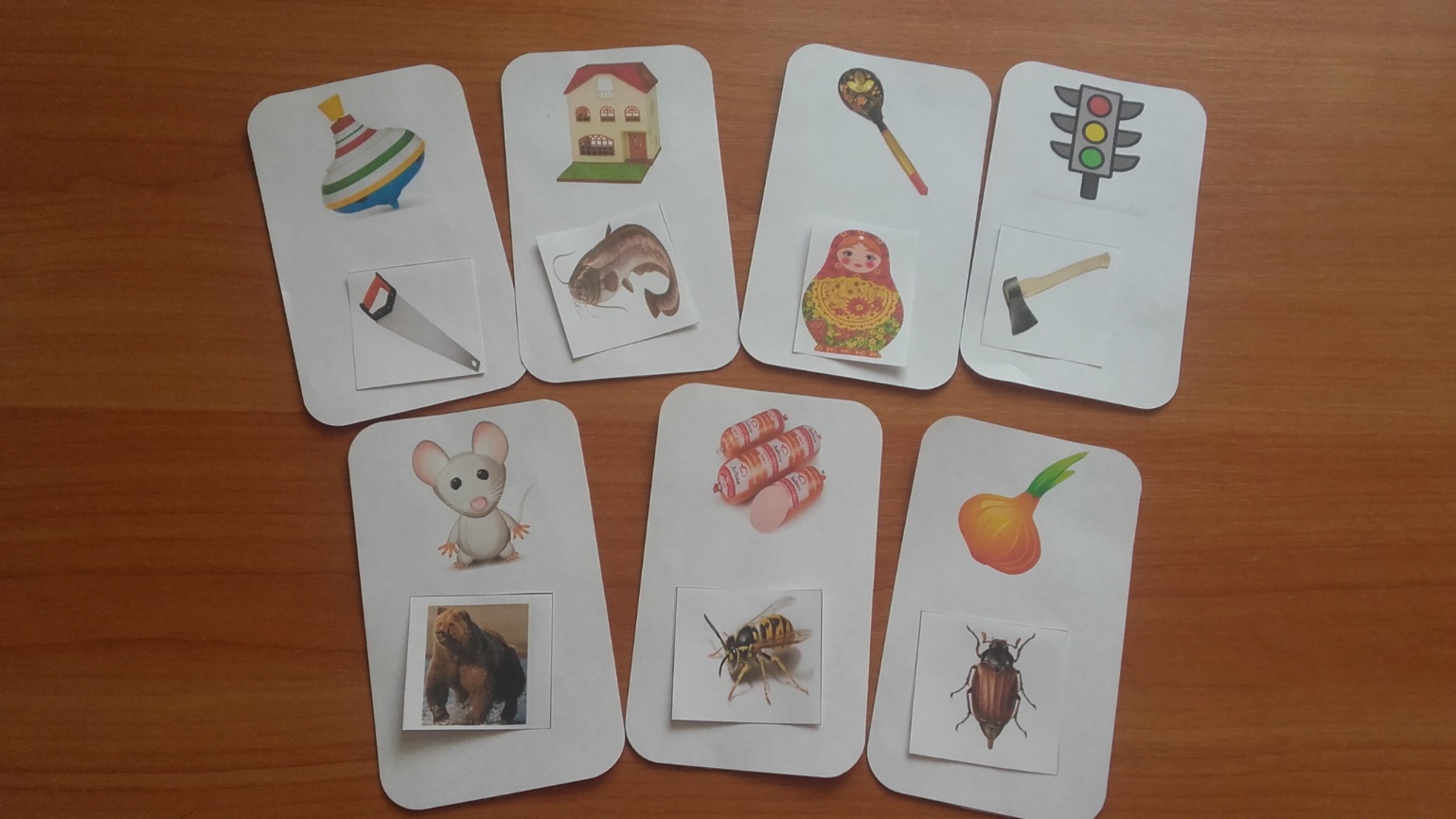 Общий вид игры«Подбери рифму»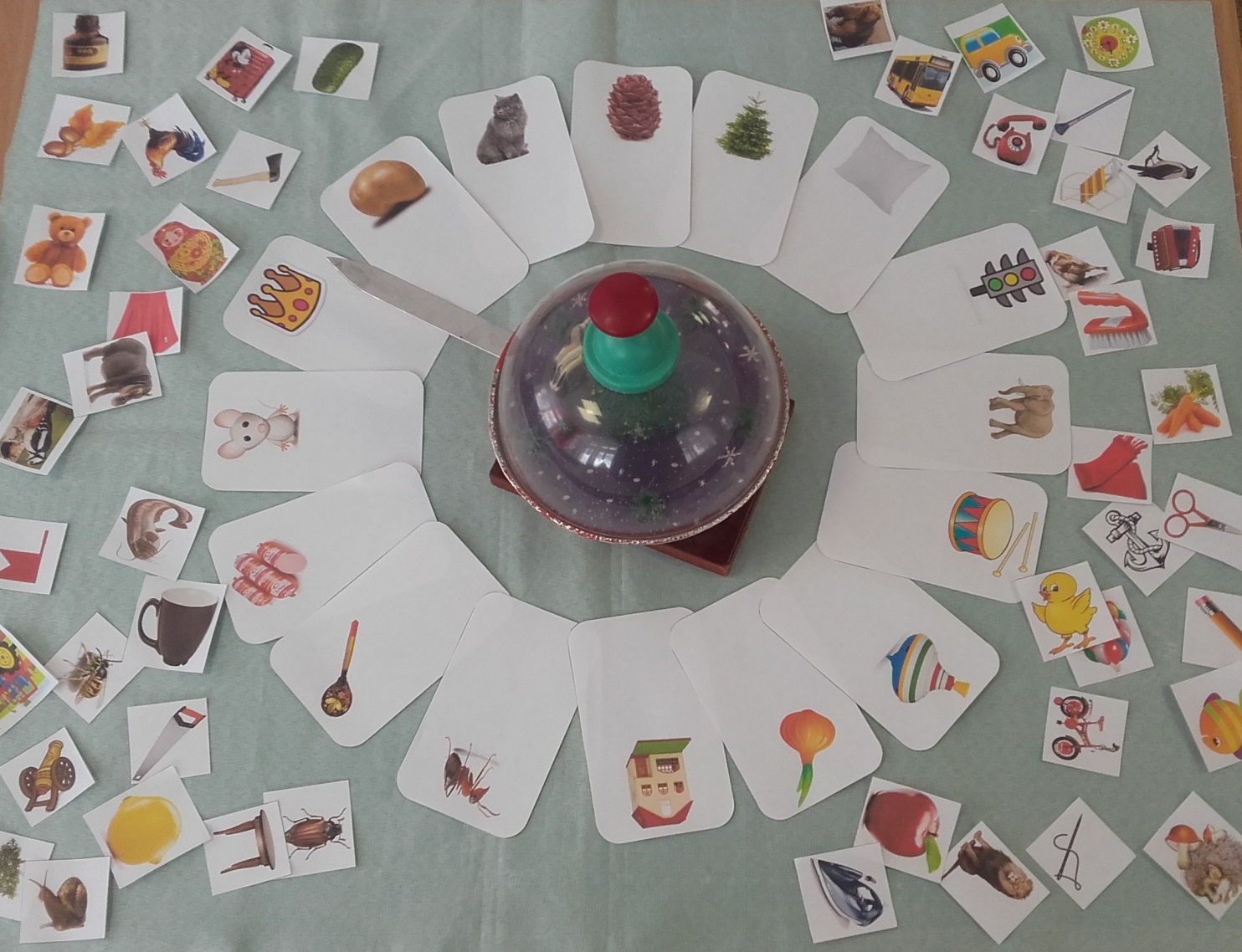 